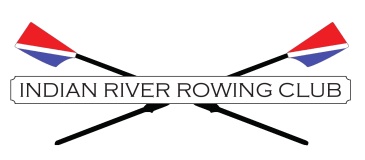 Participant Safety HandbookStrategies to Recognize, Reduce and Respond to Misconduct in SportTRAINING AND EDUCATIONOur policies and procedures require staff members and/or volunteers to report abuse, misconduct and violations of its Participant Safety Handbook. To do so, staff members (coaches, riggers, admin, support staff at boathouses) and/or volunteers (volunteer coaches, parent chaperones, referees, other volunteers) should have a basic understanding of sexual abusers, as well as “grooming,” the most common strategy offenders use to seduce their victims. Using a combination of attention, affection and gifts, offenders select a child, win the child’s trust (and the trust of the child’s parent or guardian), manipulate the child into sexual activity, and keep the child from disclosing abuse.Accordingly, staff members and/or volunteers complete an awareness training concerning misconduct in sport before performing services for Indian River Rowing Club (IRRC). Misconduct in sport includes:BullyingHarassmentHazingEmotional misconductPhysical misconduct, andSexual misconduct, including child sexual abuseStaff members and/or volunteers must successfully complete the training and the quiz after the test. Those staff members and/or volunteers who are required to take awareness training will take athlete awareness training every two (2) years, or no more than 30 day(s) before they have contact with athletes.APPLICANT SCREENINGStaff members, contractors and/or volunteers must consent to, and pass, a formal applicant screening process before performing services for IRRC. Elements of our screening process include, as applicable, successful completion of an application, interview, reference check and criminal background check.EDUCATION ABOUT CLUB’S PROTECTION POLICIESTo deter applicants who may be at risk of abusing athletes or participants from applying for positions, IRRC educates its applicants about its protection policies and offers applicants an early opt-out by:Requiring awareness training before placement and/or before working with athletes and participantsInforming applicants about our policies and procedures relevant to preventionAsking applicants to review and agree to our policies and procedures before proceeding with the processRequiring applicants to sign a document acknowledging review of our policies and proceduresWRITTEN APPLICATIONSEach applicant for a position will complete an application form consisting of personal, identifying information and a general release with applicant’s signature.The written application will:Ask about previous work and volunteer experiencesAsk questions intended to illicit information concerning high-risk behaviorsProvide a written release for contacting personal references and performing a criminal background check, including an indemnification clauseAsk open-ended questions that encourage broad answersUse disclosure statements to ask applicants about previous criminal arrests or convictions for sexual offenses, violence against youth and other violent criminal offenses or feloniesPERSONAL INTERVIEWAppropriate staff will interview applicants whose experience and credentials are considered a fit for available positions. During this interview, IRRC will ask questions to encourage discussion, clarify responses and expand on the applicant’s answers to questions from the written application.REFERENCESReferences of applicants will be contacted (either by phone or in writing) and asked specific questions regarding the applicant’s professional experiences, demeanor and appropriateness for involvement with minor athletes and participants.RELEASEEach applicant will also provide a signed release, consistent with federal, state and local laws regulating employment practices, that allows references to speak freely about the applicant’s qualifications without fear of reprisal and authorizing IRRC to obtain information concerning an applicant’s past employment, volunteer experience and information provided by the applicant during the screening process (i.e., written application and personal interview).CRIMINAL BACKGROUND CHECK POLICYAll applicants will be asked to undergo a criminal background check that complies with the Fair Credit Reporting Act before providing services for IRRC. Through this criminal background check, IRRC will utilize reasonable efforts to ascertain past criminal history of an applicant.PROCESSThe Criminal Background Check Consent and Waiver Release form must be submitted and the applicant cleared before he or she may perform services for IRRC.On receipt of the Criminal Background Check Consent and Waiver Release form, the IRRC will request that its vendor perform the criminal background check. As part of its criminal background check, IRRC will, at a minimum and without limitation,perform a national search of state criminal repositories;perform a search of state sexual offender registries; andverify a person’s identification against his or her social security number or other personal identifier.POTENTIALLY DISQUALIFYING FACTORSCriminal HistoryIRRC will use a criminal background check to gather information about an applicant’s prior criminal history. The information revealed by the criminal background check may disqualify an applicant from serving as a staff member, contractor and/or volunteer.Information that could disqualify an applicant includes, but is not limited to, arrests, pleas of no contest and criminal convictions—especially if the underlying criminal behavior involved sex or violence.Pending Court CasesNo decision will be made on an individual’s eligibility for work as a new staff member, contractor and/or volunteer if they have a pending court case for any of the potentially disqualifying offenses until the pending case concludes. If, however, during the case’s pendency, the organization undertakes an independent investigation and conducts a hearing, any determination may be used to disqualify the individual.Full DisclosureEach applicant has the affirmative duty to disclose his or her criminal history. Failing to disclose or intentionally misrepresenting an arrest plea or conviction history in an application or any other information provided by an applicant during the screening process is grounds for employment, volunteer and/or membership revocation or restriction, regardless of when the offense is discovered.If an applicant (1) is arrested, (2) pleas or (3) is convicted of a crime other than a traffic offense during the screening process, the applicant is required to disclose such information immediately. In the event a person is serving as a staff member, contractor or volunteer and (1) is arrested, (2) pleas or (3) is convicted after the completion of the screening process, he or she has an affirmative duty to disclose such information immediately to his or her supervisor or IRRC administrator.Any applicant who has been banned by another sport organization, as temporarily or permanently ineligible, must self-disclose this information. A failure to disclose is a basis for disqualification for potential applicants.FINDINGSNotice of findings will be provided to: The Director of Rowing for IRRC.President of the Board of Directors of IRRC.Other Board of Director Members that are involved in the hiring process. IRRC’s criminal background check report will return a “red light” or “green light” score. A green light score means that the background check vendor located no records that would disqualify the applicant. A green light score, however, is not a certification of safety or permission to bypass/ignore other screening efforts. Other disqualifying factors may exist, and can be revealed through an interview, reference checks and a completed application.A red light finding means the criminal background check revealed criminal records which suggest the applicant “does not meet the criteria” and is not suitable for organization employment or volunteer assignment. Individuals who are subject to disqualification under a “red light” finding may challenge the accuracy of the reported information reported by the criminal background check vendor.APPEAL TO ORGANIZATIONIf an individual receives a red light finding and wants to contest the IRRC’s decision not to accept his or her application based on the red light finding, the individual may request a hearing before IRRC’S Review Panel. The Review Panel will consist of: The Director of Rowing, The Board of Directors President and others on the hiring committee. The Review Panel will communicate its finding to the individual and Director of Rowing. If the individual disagrees with the finding of the Review Panel, he or she may request an appeal with Hiring Committee. A decision rendered by the Hiring Committee shall be final and binding on all parties.DISCRETIONIf any discretion is exercised in the application of this policy, it shall be exercised in a uniform manner so that substantially similar convictions and circumstances result in substantially similar treatment of applicants.FREQUENCY OF CRIMINAL BACKGROUND CHECKSCriminal background checks will be refreshed as required by law, for staff members and/or volunteers who are 18 years of age or older and perform services for IRRC.AFFIRMATIVE DUTY TO DISCLOSEIf, during the course of employment or participation in IRRC’s program, a staff member or volunteer is accused, arrested, indicted or convicted of a criminal offense against a child, it is the duty and responsibility of the staff member or volunteer to notify an immediate supervisor, a IRRC administrator or a member of the IRRC’s Participant Safety Committee.OTHER POTENTIALLY DISQUALIFYING FACTORSEven if an applicant passes a criminal background check, other factors may disqualify an applicant. An individual may be disqualified and prohibited from providing services for IRRC if the individual has:Been held liable for civil penalties or damages involving sexual or physical abuse of a minor Been subject to any court order involving any sexual or physical abuse of a minor, including but not limited to domestic order or protectionA history with another organization (employment, volunteer, etc.) of complaints of sexual or physical abuse of minorsResigned, been terminated or been asked to resign from a position - paid or unpaid - due to complaint(s) of sexual or physical abuse of minorsA history of other behavior that indicates they may be a danger to participants in IRRC; orNot met the job requirementsREVIEW OF DISQUALIFIERSIRRC will review its disqualifiers every two years or as otherwise required or modified by law.RECORDSRecords are secured onsite for a period indicated by applicable law or until the applicant is no longer affiliated with IRRC, whichever date is later.ATHLETE PROTECTION POLICYCOMMITMENT TO SAFETYOverviewIn the event that any staff member or volunteer observes inappropriate behaviors (i.e., policy violations), suspected physical or sexual abuse, or misconduct, it is the personal responsibility of each staff member and volunteer to immediately report his or her observations to an immediate supervisor, an IRRC administrator or a member of IRRC’S Participant Safety Committee.IRRC is committed to creating a safe and positive environment for athletes’ physical, emotional and social development and to ensuring that it promotes an environment free of misconduct.Staff members and volunteers should not attempt to evaluate the credibility or validity of child physical or sexual abuse allegations as a condition for reporting to appropriate law enforcement authorities. Instead, it is the responsibility of each staff member and volunteer to immediately report suspicions or allegations of child physical or sexual abuse to an immediate supervisor, IRRC administrator or a member of IRRC’S Participant Safety Committee.  Complaints and allegations will be addressed under IRRC’S Disciplinary Rules and Procedure.IRRC recognizes that the process for training and motivating athletes will vary with each coach and athlete, but it is nevertheless important for everyone involved in sport to support the use of motivational and training methods that avoid misconduct.ApplicationThis Policy applies toStaff members and volunteers IRRC’S athletes and participants Parents, separate USR from Parent- mandatory reporting irregardless of abuse source. Parents.Staff members, volunteers, athletes and participants shall refrain from all forms of misconduct, which include:BullyingHarassmentHazingEmotional misconductPhysical misconductSexual misconduct, including child sexual abuse.PROHIBITED CONDUCTChild Sexual Abuse Any sexual activity with a child where consent is not or cannot be given. This includes sexual contact with a child that is accomplished by deception, manipulation, force or threat of force, regardless of the age of the participants, and all sexual interactions between an adult and a child, regardless of whether there is deception or the child understands the sexual nature of the activity.Note concerning peer-to-peer child sexual abuse:  Sexual contact between minors also can be abusive. Whether or not a sexual interaction between children constitutes child sexual abuse turns on the existence of an aggressor, the age difference between the children, and/or whether there is an imbalance of power and/or intellectual capabilities.Any act or conduct described as child sexual abuse under federal or state law.ExceptionNoneExamplesSexually abusive acts may include sexual penetration, sexual touching or non-contact sexual acts such as verbal acts, sexually suggestive electronic or written communications, exposure or voyeurism.Emotional MisconductA pattern of deliberate, non-contact behavior that has the potential to cause emotional or psychological harm to an athlete. Non-contact behaviors include:verbal actsphysical actsacts that deny attention or supportAny act or conduct described as emotional abuse or misconduct under federal or state law (e.g. child abuse, child neglect).ExceptionEmotional misconduct does not include professionally-accepted coaching methods of skill enhancement, physical conditioning, team building, discipline or improving athletic performance.Examples of emotional misconduct prohibited by this policy include, without limitation:Verbal Acts. A pattern of verbal behaviors that (a) attack an athlete personally (e.g., calling them worthless, fat or disgusting) or (b) repeatedly and excessively yelling at a particular participant or participants in a manner that serves no productive training or motivational purpose.Physical Acts. A pattern of physically aggressive behaviors, such as (a) throwing sport equipment, water bottles or chairs at, or in the presence of, participants; or (b) punching walls, windows or other objects.Acts that Deny Attention and Support. A pattern of (a) ignoring an athlete for extended periods of time or (b) routinely or arbitrarily excluding participants from practice.Note: Bullying, harassment, and hazing, defined below, often involve some form of emotional misconduct.Physical MisconductContact or non-contact conduct that results in, or reasonably threaten to, cause physical harm to an athlete or other sport participants; orAny act or conduct described as physical abuse or misconduct under federal or state law (e.g. child abuse, child neglect, assault).ExceptionsPhysical misconduct does not include professionally-accepted coaching methods of skill enhancement, physical conditioning, team building, appropriate discipline or improving athlete performance. For example, hitting, punching, and kicking are well-regulated forms of contact in combat sports, but have no place in swimming.ExamplesExamples of physical misconduct prohibited by this Policy include, without limitation:Contact offenses. Behaviors that include:(a) punching, beating, biting, striking, choking or slapping an athlete;(b) intentionally hitting an athlete with objects or sporting equipment;(c) providing alcohol to an athlete under the legal drinking age (under U.S. law);(d) providing illegal drugs or non-prescribed medications to any athlete;(e) encouraging or permitting an athlete to return to play pre-maturely following a serious injury (e.g., a concussion) and without the clearance of a medical professional;(f) prescribing dieting or other weight-control methods (e.g., weigh-ins, caliper tests) without regard for the nutritional well-being and health of athlete.Non-contact offenses. Behaviors that include:(a) isolating an athlete in a confined space (e.g., locking an athlete in a small space);(b) forcing an athlete to assume a painful stance or position for no athletic purpose (e.g. requiring an athlete to kneel on a harmful surface);(c) withholding, recommending against or denying adequate hydration, nutrition, medical attention or sleep.Note: Bullying, harassment and hazing, defined below, often involve some form of physical misconduct.Sexual MisconductAny touching or non-touching sexual interaction that is (a) nonconsensual or forced, (b) coerced or manipulated, or (c) perpetrated in an aggressive, harassing, exploitative or threatening manner;Any sexual interaction between an athlete and an individual with evaluative, direct or indirect authority. Such relationships involve an imbalance of power and are likely to impair judgment or be exploitative; orAny act or conduct described as sexual abuse or misconduct under federal or state law (e.g. sexual abuse, sexual exploitation, rape)Note: An imbalance of power is always assumed between a coach and an athlete.Types of Sexual MisconductTypes of sexual misconduct include:sexual assault, sexual harassment,sexual abuse, orany other sexual intimacies that exploit an athlete. Minors cannot consent to sexual activity with an adult, and all sexual interaction between an adult and a minor is strictly prohibited.ExceptionsNoneExamplesExamples of sexual misconduct prohibited under this Policy include, without limitation:Touching offenses. Behaviors that include:fondling an athlete’s breasts or buttocksexchange of reward in sport (e.g., team placement, scores, feedback) for sexual favorsgenital contactsexual relations or intimacies between persons in a position of trust, authority and/or evaluative and supervisory control over athletes or other sport participants.Non-touching offenses. Behaviors that include: a coach discussing his or her sex life with an athletea coach asking an athlete about his or her sex lifecoach requesting or sending a nude or partial-dress photo to athleteexposing athletes to pornographic materialsending athletes sexually explicit or suggestive electronic or written messages or photos (e.g. “sexting”)deliberately exposing an athlete to sexual actsdeliberately exposing an athlete to nudity (except in situations where locker rooms and changing areas are shared) sexual harassment; specifically, the sexual solicitation, physical advances, or verbal or nonverbal conduct that is sexual in nature, and is unwelcome, offensive or creates a hostile environment, and the offending individual knows or is told thisis sufficiently severe or intense to be harassing to a reasonable person in the context.BullyingAn intentional, persistent and repeated pattern of committing or willfully tolerating physical and non-physical behaviors that are intended, or have the reasonable potential, to cause fear, humiliation or physical harm in an attempt to socially exclude, diminish or isolate the targeted athlete(s), as a condition of membershipAny act or conduct described as bullying under federal or state lawExceptionsBullying does not include group or team behaviors that (a) are meant to establish normative team behaviors, or (b) promote team cohesion.For example, bullying does not include verbal admonitions to encourage team members to train harder and to push through a difficult training regimen.ExamplesExamples of bullying prohibited by this Policy include, without limitation:Physical behaviors. Behaviors that include (a) hitting, pushing, punching, beating, biting, striking, kicking, choking, or slapping an athlete; (b) throwing at, or hitting an athlete with, objects such as sporting equipment.Verbal and emotional behaviors. Behaviors that include (a) teasing, ridiculing, intimidating; (b) spreading rumors or making false statements; or (c) using electronic communications, social media, or other technology to harass, frighten, intimidate or humiliate (“cyber bulling”).HarassmentA repeated pattern of physical and/or non-physical behaviors that (a) are intended to cause fear, humiliation or annoyance, (b) offend or degrade, (c) create a hostile environment or (d) reflect discriminatory bias in an attempt to establish dominance, superiority or power over an individual athlete or group based on gender, race, ethnicity, culture, religion, sexual orientation, gender expression or mental or physical disability; or(2) Any act or conduct described as harassment under federal or state lawExceptionsNoneExamplesExamples of harassment prohibited by this Policy include, without limitation:Physical offenses. Behaviors that include (a) hitting, pushing, punching, beating, biting, striking, kicking, choking or slapping an athlete or participant; (b) throwing at or hitting an athlete with objects including sporting equipment.Non-physical offenses. Behaviors that include (a) making negative or disparaging comments about an athlete’s sexual orientation, gender expression, disability, religion, skin color, or ethnic traits; (b) displaying offensive materials, gestures, or symbols; (c) withholding or reducing playing time to an athlete based on his or her sexual orientation.HazingCoercing, requiring, forcing or willfully tolerating any humiliating, unwelcome or dangerous activity that serves as a condition for (a) joining a group or (b) being socially accepted by a group’s members; orAny act or conduct described as hazing under federal or state lawExceptionHazing does not include group or team activities that (a) are meant to establish normative team behaviors or (b) promote team cohesion. ExamplesExamples of hazing prohibited by this Policy include, without limitation:requiring, forcing or otherwise requiring the consumption of alcohol or illegal drugstying, taping or otherwise physically restraining an athletesexual simulations or sexual acts of any naturesleep deprivation, otherwise unnecessary schedule disruption or the withholding of water and/or foodsocial actions (e.g. grossly inappropriate or provocative clothing) or public displays (e.g. public nudity) that are illegal or meant to draw ridiculebeating, paddling or other forms of physical assaultexcessive training requirements focused on individuals on a teamWILLFULLY TOLERATING MISCONDUCTIt is a violation of this Athlete Protection Policy if a staff member and/or volunteer knows of misconduct, but takes no action to intervene on behalf of the athlete(s), participant(s), staff member, and/or volunteer.REPORTINGAlthough these policies are designed to reduce child sexual abuse and other misconduct, it can still occur. Staff members, volunteers and participants of IRRC shall follow the reporting procedures set forth in IRRC’S Reporting Policy. IRRC does not investigate suspicions or allegations of child physical or sexual abuse, or attempt to evaluate the credibility or validity of such allegations, as a condition of reporting suspicions or allegations to the appropriate law enforcement authorities.VIOLATIONSViolations of the Athlete Protection Policy shall be reported pursuant to our Reporting Policy and will be addressed under our Disciplinary Rules and Procedure.SUPERVISION OF ATHLETES AND PARTICIPANTSDuring training and competition, IRRC strives to create two-deep leadership and minimize one-to-one interactions to create a safe training environment and to protect athletes and participants.APPROPRIATE ONE-ON-ONE INTERACTIONSIndividual MeetingsAn individual meeting may be necessary to address an athlete’s concerns, training program, or competition schedule. Under these circumstances, coaches, staff members and/or volunteers are to observe the following guidelines:Any individual meeting should occur when others are present and where interactions can be easily observedWhere possible, an individual meeting should take place in a publicly visible and open area, such as the corner of a gym or pool deckIf an individual meeting is to take place in an office, the door should remain unlocked and openIf a closed-door meeting is necessary, the coach, staff member and/or volunteer must inform another coach, staff member and/or volunteer and ensure the door remains unlockedIndividual Training SessionsAn individual training session(s) with an athlete or participant may also be desired or necessary. Under these circumstances, written permission of a minor athlete’s parents or guardians is required in advance of the individual training session(s), and IRRC encourages parents and guardians to attend the training session.PROHIBITED ONE-ON-ONE INTERACTIONSExcept as set forth above, minor athletes and participants will not be left unattended or unsupervised during IRRC activities and IRRC coaches, staff members and/or volunteers are prohibited from being alone with an individual athlete or participant in any room or building.PHYSICAL CONTACT WITH ATHLETESAppropriate physical contact between athletes and coaches, staff members, contractors or volunteers is a productive and inevitable part of sport. Athletes are more likely to acquire advanced physical skills and enjoy their sport participation through appropriate physical contact. However, guidelines for appropriate physical contact reduce the potential for misconduct in sport.APPROPRIATE PHYSICAL CONTACTIRRC adheres to the following principles and guidelines in regards to physical contact with our athletes:Common Criteria for Appropriate Physical ContactPhysical contact with athletes – for safety, consolation and celebration – has multiple criteria in common which make them both safe and appropriate. These include:the physical contact takes place in publicthere is no potential for, or actual, physical or sexual intimacies during the physical contactthe physical contact is for the benefit of the athlete, not to meet an emotional or other need of an adultSafetyThe safety of our athletes is paramount and in many instances we make the athletic space safer through appropriate physical contact. Examples include:spotting an athlete so that they will not be injured by a fall or piece of equipmentpositioning an athlete’s body so that they more quickly acquire an athletic skill, get a better sense of where their body is in space, or improve their balance and coordinationmaking athletes aware that they might be in harm’s way because of other athletes practicing around them or because of equipment in usereleasing muscle crampsCelebrationSports are physical by definition and we recognize participants often express their joy of participation, competition, achievement and victory through physical acts. We encourage these public expressions of celebration, which include:greeting gestures such as high-fives, fist bumps, and brief hugscongratulatory gestures such as celebratory hugs, “jump-arounds” and pats on the back for any form of athletic or personal accomplishmentConsolationIt may be appropriate to console an emotionally distressed athlete (e.g., an athlete who has been injured or has just lost a competition).  Appropriate consolation includes publicly:embracing a crying athlete putting an arm around an athlete while verbally engaging them in an effort to calm them down (“side hugs”)lifting a fallen athlete off the playing surface and “dusting them off” to encourage them to continue competitionPROHIBITED PHYSICAL CONTACTProhibited forms of physical contact, which shall be reported immediately under our Reporting Policy include, without limitation:asking or having an athlete sit in the lap of a coach, administrator, staff member or volunteerlingering or repeated embraces of athletes that go beyond the criteria set forth for acceptable physical contactslapping, hitting, punching, kicking or any other physical contact meant to discipline, punish or achieve compliance from an athlete“cuddling” or maintaining prolonged physical contact during any aspect of training, travel or overnight stayplayful, yet inappropriate contact that is not a part of regular training, (e.g., tickling or “horseplay” wrestling) continued physical contact that makes an athlete obviously uncomfortable, whether expressed or notany contact that is contrary to a previously expressed personal desire for decreased or no physical contact, where such decreased contact is feasible in a competitive training environment.VIOLATIONSViolations of this policy must be reported to a supervisor, IRRC administrator, or member of the Participant Safety Committee and violations will be addressed under our Disciplinary Rules and Procedure.  Some forms of physical contact may constitute child physical or sexual abuse that must be reported to appropriate law enforcement authorities.ELECTRONIC COMMUNICATIONS AND SOCIAL MEDIA POLICYAs part of IRRC’s emphasis on athlete safety, all electronic communications between a coach and athlete must be professional in nature and for the purpose of communicating information about team activities. As with any communication, the content of any electronic communication should be readily available to share with the athlete’s family.  At the request of a parent or guardian, any email, electronic text, social media or similar communication will copy or include the athlete’s parents or guardians.

FACEBOOK, MYSPACE, BLOGS AND SIMILAR SITESCoaches may not have athletes of IRRC’s Team join a personal social media page. Athlete members and parents can friend the official IRRC’s Team page and coaches can communicate to athlete members though the site. All posts, messages, text, or media of any kind between coach and athlete must be professional in nature and for the purpose of communicating information about team activities or for team-oriented motivational purposes. TWITTER, INSTANT MESSAGING AND SIMILAR MEDIACoaches and athletes may “follow” each other. Coaches cannot “re-tweet” athlete message posts. All posts between coach and athlete must be for the purpose of communicating information about team activities. EMAIL AND SIMILAR ELECTRONIC COMMUNICATIONSAthletes and coaches may use email to communicate. All email content between coach and athlete must be professional in nature and for the purpose of communicating information about team activities. TEXTING AND SIMILAR ELECTRONIC COMMUNICATIONSTexting is allowed between coaches and athletes. All texts between coach and athlete must be professional and for the purpose of communicating information about team activities. ELECTRONIC IMAGERYFrom time to time, digital photos, videos of practice or competition, and other publicly obtainable images of the athlete – individually or in groups – may be taken. These photos and/or videos may be submitted to local, state or national publications, used in club videos, posted on club or club associated websites, or offered to the club families seasonally on disc or other electronic form. It is the default policy of IRRC to allow such practices as long as the athlete or athletes are in public view and such imagery is both appropriate and in the best interest of the athlete and the club. Imagery must not be contrary to any rules as outlined in IRRC’s Participant Safety Handbook.REQUEST TO DISCONTINUE ALL ELECTRONIC COMMUNICATIONS OR IMAGERYThe parents or guardians of an athlete may request in writing that their child not be contacted by any form of electronic communication by coaches (photography or videography). MISCONDUCTSocial media and electronic communications can also be used to commit misconduct (e.g., emotional, sexual, bullying, harassment, and hazing). Such communications by coaches, staff, volunteers, administrators, officials, parents or athletes will not be tolerated and are considered violations of our Participant Safety Handbook.VIOLATIONSViolations of IRRC’s Electronic Communications and Social Media Policy should be reported to your immediate supervisor, a IRRC administrator or a member of IRRC’s Participant Safety Committee for evaluation. Complaints and allegations will be addressed under IRRC’s Disciplinary Rules and Procedure.TRAVELTravel will be a standard aspect of our competitive season and IRRC has established policies to guide our travel, minimize one-on-one interactions and reduce the risk of misconduct. Adherence to these travel guidelines will increase athlete safety and improve the competitive experience while keeping travel a fun and enjoyable experience.LOCAL AND TEAM TRAVELWe distinguish between travel to training, practice and local competition (“local travel”), and team travel involving a coordinated overnight stay (“team travel”).Local TravelLocal travel occurs when IRRC does not sponsor, coordinate, or arrange for travel.  For local travel, athletes or their parents/guardians (for minor athletes) are responsible for making all travel arrangements. In these instances it is the responsibility of the athlete or their parents/guardians (for minor athletes) to ensure the person transporting the athlete maintains all safety and legal requirements, including, but not limited to, a valid driver’s license, proper insurance, well maintained vehicle, and compliance with all state laws.In an effort to minimize one-on-one interactions, IRRC staff members, coaches and/or volunteers, who are not also acting as a parent, should not drive alone with an unrelated athlete and should only drive with at least two other athletes or another adult at all times, unless otherwise agreed to in writing by the athlete’s parent or guardian in advance of travel. In any case where a staff member and/or volunteer is involved in the athlete’s local travel, a parental release is required in advance. Efforts must be made to ensure that staff and/or volunteers are not alone with an athlete or participant, by, e.g., picking the athletes up in groups.Coaches, staff members and volunteers who are also an athlete’s guardian may provide shared transportation for any athlete(s). We encourage guardians to pick up their athlete first and drop off their athlete last in any shared or carpool travel arrangement. We also recommend completing a shared travel declaration form signed by the parents/guardians of any minor athlete who is being transported as part of such a carpool arrangement.Team TravelTeam travel is overnight travel that occurs when IRRC sponsors, coordinates or arranges for travel so that our teams can compete locally, regionally, nationally or internationally. Because of the greater distances, coaches, staff, volunteers and chaperones will often travel with the athletes. However, no coach, staff member, or volunteer will engage in team travel without the proper safety requirements in place, including valid drivers’ licenses, proper insurance, well-maintained vehicles and compliance with all state laws. IRRC makes efforts to provide adequate supervision through coaches and other adult chaperones.For team travel, hotels and air travel will be booked in advance by IRRC. Athletes will share rooms, with 2-4 athletes assigned per room depending on accommodations. IRRC will also notify hotel management should any special arrangements be warranted. For instance, we will ask hotels to block pay per view channels and we will request an additional large room or suite so that our members and athletes may socialize as a group. Meetings do not occur in hotel rooms, and we will reserve a separate space for adults and athletes to socialize. We encourage family members who wish to stay in the team hotel to do so.  If family members do not stay in the team hotel, we encourage all athletes to call parents and guardians regularly and allow for any unscheduled calls by either the athlete or parent/guardian.INDIVIDUAL TRAVEL [for SPORT INVOLVING INDIVIDUAL COMPETITION AND TRAVEL]The nature of our sport and competition structure means that individual athletes may sometimes need to travel overnight without other athletes. Under these circumstances, we encourage minimizing one-on-one time between a coach and athlete by:Traveling with an additional coach or chaperoneInviting parents/guardians to travel with their athlete (for athletes under age 18)For individual travel, we attempt to provide alternative guidelines. Depending on the nature of the travel and competition, these guidelines may include:Compressing the travel schedule to reduce the number of nights athletes are away from home Providing regular organizational check-in phone calls to the traveling athlete and coachEncouraging more frequent and unscheduled check-in phone calls initiated by parents/guardians (for minor athletes)Complying with reasonable parental requests when a child is a way from home without a guardianWhen only one athlete and one coach travel to a competition, the athlete must have his or her parents’ or legal guardian’s written permission in advance to travel alone with the coach.TRAVEL NOTIFICATIONWhen possible, IRRC will provide reasonable advance notice before team travel. Notice will include the dates, location and duration of competition. Travel notice will also include designated team hotels for overnight stays as well as a contact person within IRRC. This individual will be the point of contact to confirm your intention to travel and to help with travel details.IRRC will post specific travel itineraries when they become available. These will include a more detailed, hour-by-hour itinerary as well as contact information for team travel chaperones. MIXED-GENDER AND MIXED-AGE TRAVELIRRC is made up of male and female athletes across various ages. Athletes will only share a room with other athletes of the same sex and age group. Athletes will also be grouped by age and sex for the purposes of assigning an appropriate chaperone. We will make every effort to provide these groups at least one chaperone of the same sex. However, we rely on parents to serve as chaperones and may be limited in providing this match.Regardless of gender, a coach shall not share a hotel room or other sleeping arrangement with an athlete (unless the coach is the parent, guardian, sibling or spouse of that particular athlete). Where an adult is registered both as a coach and an athlete member of IRRC, and is functioning primarily as a coach, he or she may share sleeping arrangements with another registered coach.COACH AND STAFF RESPONSIBILITIESDuring team travel, coaches and staff members will help athletes, fellow coaches and staff members adhere to policy guidelines, including, without limitation, the Travel Policy, and Reporting Policy.If a coach or staff member transports an athlete or other organization member in their private car for team travel, a copy of the coach’s or staff member’s valid driver’s license is required.When not practicing, training, competing, or preparing for competition, coaches and staff will monitor the activities of athletes, fellow coaches and staff during team travel. Coaches and staff will:Prepare athletes for team travel and make athletes aware of all expectations. Supplemental information will be given to parents/guardians of athletes who are considered inexperienced travelers, new or relatively new to team travel, or who are under the age of 14familiarize themselves with all travel itineraries and schedules before the initiation of team travelconform to, and monitor for others’ adherence, the Athlete Protection Policy and all policies during team travelencourage minor athletes to participate in regular, at least daily, scheduled communications with their parents/guardians help athletes be on time for all team commitments (as possible)assist with team travel logistical needs (as possible) support chaperones and/or participate in the monitoring of athletes for adherence to curfew restrictions set based on age and competition schedule as listed in travel itineraryensure athletes are complying with hotel room restrictions based on gender or age bracket requirementsmake certain that athletes are not alone in a hotel room with any adult apart from a family member; this includes coaches, staff and chaperonesnot use drugs or alcohol in the presence of minors or be under the influence of alcohol or drugs while performing their coaching dutiesimmediately report any concerns about physical or sexual abuse, misconduct, or policy violationsnotify parents before taking any disciplinary action against a minor athlete if the athlete is traveling without his or her parents. CHAPERONE RESPONSIBILITIESChaperones accompany team travel to ensure that the athletes, coaches, staff, and volunteers adhere to the IRRC’s policy guidelines. While these include the travel policy, it also includes all other relevant policies contained in IRRC’s Participant Safety Handbook.If a chaperone has not undergone a criminal background check and IRRC’s awareness training, the chaperone will not be permitted to have any one-on-one interactions with athletes or other youth participants. If a chaperone has undergone a criminal background check and awareness training, he or she may have appropriate one-on-one interactions as outlined in IRRC’s Participant Safety Handbook.If a chaperone will be operating a private car for team travel, a copy of the chaperone’s valid driver’s license is required.Chaperones will monitor the activities of all coaches, staff members, volunteers and athletes during team travel. Specifically, chaperones will:familiarize themselves with all travel itineraries and schedules before team travelmonitor for adherences to club policies during team travelencourage minor athletes to participate in regular, at least daily, scheduled communications with their parents/guardianshelp athletes be on time for all team commitments (as possible)assist coaches, staff and other volunteers with team travel logistical needs (as possible)monitor athletes for adherence to curfew restrictions set based on age and competition schedule as listed in travel itineraryensure athletes comply with hotel room restrictions based on gender or age bracket requirementsnot use drugs or alcohol in the presence of minors or be under the influence of alcohol or drugs while performing their chaperone dutiesmake certain that athletes are not alone in a hotel room with any adult apart from a family member; this includes coaches, staff and chaperones immediately report any concerns about sexual and physical abuse, misconduct or policy violations to a IRRC administrator or a member of IRRC’s Participant Safety Committee.REPORTING POLICYEvery IRRC staff member and/or volunteer must report:(1) violations of the Participant Safety Handbook,(2) misconduct as defined in IRRC’s Athlete Protection Policy, and(3) suspicions or allegations of child physical or sexual abuse. As a matter of policy, IRRC does not investigate suspicions or allegations of child physical or sexual abuse or attempt to evaluate the credibility or validity of such allegations as a condition for reporting to the appropriate law enforcement authorities.Reporting Child Physical or Sexual AbuseChild Physical or Sexual AbuseStaff members and/or volunteers at IRRC are required to report suspicions or allegations of child sexual abuse by a colleague or co-worker, to:(1) their immediate supervisor, (2) a IRRC administrator,(3) a member of IRRC’s Participant Safety Committee and, (4) where applicable, appropriate law enforcement authorities.GroomingBecause sexual abusers “groom” children for abuse – the process used by offenders to select a child, to win the child’s trust (and the trust of the child’s parent or guardian), to manipulate the child into sexual activity and to keep the child from disclosing abuse – it is possible that a staff member and/or volunteer may witness behavior intended to groom a child for sexual abuse.  All questions or concerns related to inappropriate, suspicious or suspected grooming behavior should be directed to an immediate supervisor, an IRRC administrator or a member of the IRRC Participant Safety Committee.Peer-to-Peer Sexual AbuseApproximately 1/3 of all child sexual abuse occurs at the hands of other children and the obligation to report extends to peer-to-peer child sexual abuse. Whether or not a sexual interaction between children constitutes child sexual abuse turns on the existence of an aggressor, the age difference between the children, and/or whether there is an imbalance of power or intellectual capabilities. If you have any concerns that an interaction between children may constitute sexual abuse, report it to the appropriate law enforcement authorities and a IRRC supervisor, a IRRC administrator or a member of IRRC’s Participant Safety Committee immediately.Reporting Misconduct and Policy ViolationsIf any staff member and/or volunteer receives an allegation or observes misconduct or other inappropriate behavior, such as grooming, that is not reportable to the appropriate law enforcement authorities, it is the responsibility of each staff member and/or volunteer to report their observations to:(1)  their immediate supervisor,(2) a IRRC administrator or(3) a member of IRRC’s Participant Safety Committee.IRRC also encourages member parents, athletes and other sport participants to communicate violations of IRRC’s Participant Safety Handbook and/or allegations and suspicions of child physical and sexual abuse to an IRRC administrator or member of IRRC’s Participant Safety Committee.  Where applicable, parents may also report to the appropriate law enforcement authorities.REPORTING PROCEDURETo Whom to ReportStaff members and volunteers may report to any supervisor or IRRC administrator with whom they are comfortable sharing their concerns. You may also report to any member of its Participant Safety Committee, which includes the following three designated Incident Review Officials (IROs):Tom Lange – Director of Rowing Todd Young – President of IRRC Board of DirectorsPeggie Hollinger – Youth Team Representative and Member of Board of DirectorsA staff member and/or volunteer may, and in many cases must, report any allegation of child physical or sexual abuse to relevant law enforcement authorities.How to ReportIRRC will take a report in the way that is most comfortable for the person initiating a report including an anonymous, in-person, verbal or written report.  Regardless of how you choose to report, it is helpful to IRRC for individuals to provide, at a minimum, (1) the name of the complainant(s); (2) the type of misconduct alleged and the name(s) of the individual(s) alleged to have committed the misconduct.Reporting FormIndividuals reporting child physical or sexual abuse or other misconduct may complete an Incident Report Form. Information on this form will include:the name(s) of the complainant(s)the type of misconduct allegedthe name(s) of the individual(s) alleged to have committed the misconductthe approximate dates the misconduct was committedthe names of other individuals who might have information regarding the alleged misconducta summary statement of the reasons to believe that misconduct has occurredIRRC will withhold the complainant’s name on request, to the extent permitted by law.A copy of IRRC’S Reporting Form can be found at: IRRC’s Boathouse and on indianriverrowingclub.comCONFIDENTIALITY, ANONYMOUS REPORTING AND BAD-FAITH ALLEGATIONSConfidentialityTo the extent permitted by law, and as appropriate, IRRC will keep confidential the complainant’s name on request, not make public the names of potential victims, the accused perpetrator or the people who made a report of child physical and sexual abuse to the authorities.Anonymous ReportingIRRC recognizes it can be difficult for an athlete, teammate, friend or family member to report an allegation of misconduct and strives to remove as many barriers to reporting as possible. Anonymous reports may be made without the formality of completing an Incident Report Form:by completing the Reporting Form without including their nameby expressing concerns verbally to a IRRC administrator or a member of IRRC’s Participant Safety Committeethrough email, texts or notes left for a IRRC administrator or a member of IRRC’s Participant Safety Committee.However, anonymous reporting may make it difficult for IRRC to investigate or properly address allegations.All suspicions of child physical or sexual abuse will be reported to the appropriate law enforcement authorities.“Whistleblower” ProtectionRegardless of outcome, IRRC will support the complainant(s) and his or her right to express concerns in good faith. IRRC will not encourage, allow or tolerate attempts from any individual to retaliate, punish, allow or in any way harm any individual(s) who reports a concern in good faith. Such actions against a complainant will be considered a violation of our Participant Safety Handbook and grounds for disciplinary action.Bad-Faith AllegationsA report of abuse, misconduct or policy violations that is malicious, frivolous or made in bad faith is prohibited. Such reports will be considered a violation of our Participant Safety Handbook and grounds for disciplinary action. Depending on the nature of the allegation, a person making a malicious, frivolous or bad-faith report may also be subject to civil or criminal proceedings.HOW REPORTS ARE HANDLEDSuspicions or Allegations of Child Physical or Sexual AbuseReporting to Law Enforcement and/or Child Protective ServicesAn independent investigation can harm youth and/or interfere with the legal investigative process. IRRC, its staff members and/or volunteers do not attempt to evaluate the credibility or validity of child physical or sexual abuse as a condition for reporting to appropriate law enforcement authorities. As necessary, however, IRRC may ask a few clarifying questions of the minor or person making the report to adequately report the suspicion or allegation to law enforcement authorities.For mandatory reporting laws, visit www.childwelfare.gov.Immediate Suspension or TerminationWhen an allegation of child physical or sexual abuse is made against a staff member, youth and/or volunteer, IRRC may immediately remove that individual from contact with any children in the program until the allegation has been investigated by an official agency. As necessary, IRRC may suspend or change the assignment of a staff member and/or volunteer.In those cases where the Ted Stevens Act may apply, the accused individual will be offered a hearing. A hearing under the Ted Stevens Act will not necessarily affect IRRC’s ability to immediately suspend or terminate the accused individual from employment or performing services for organization.A staff member or volunteer’s failure to report to a supervisor, a IRRC administrator or member of the Participant Safety Committee is a violation of this policy and grounds for termination of a staff member and/or dismissal of a volunteer.Misconduct and Policy ViolationsIRRC addresses internally alleged policy violations and misconduct – bullying, harassment, hazing, emotional, physical and sexual – that are not reportable under relevant state or federal law. Staff members and/or volunteer must report policy violations and misconduct to an immediate supervisor, IRRC administrator or member of IRRC’s Participant Safety Committee.IRRC may also investigate allegations of child physical or sexual abuse that are reportable, if such investigation does not interfere with any ongoing criminal investigation or prosecution for abuse. Such allegations may include:Emotional abuseAbuse reported outside the relevant statutes of limitationAllegations of abuse that were reported to authorities, but: (a) legal authorities did not press criminal charges; (b) criminal charges were filed, but not pursued to trial; or (c) the alleged offender was acquitted at trialNOTIFICATIONFollowing IRRC’s notice of a credible allegation that results in the removal of an employee, coach or other volunteer, IRRC may consider the circumstances in which it will notify other parents of athletes with whom the accused individual may have had contact.  In IRRC’s discretion, as appropriate, and after consultation with counsel, IRRC may notify its staff members, contractors, volunteers, parents, and/or athletes of any allegation of child physical or sexual abuse or other criminal behavior that (1) law enforcement authorities are actively investigating; or (2) that IRRC is investigating internally.  Advising others of an allegation may lead to additional reports of child physical or sexual abuse and other misconduct.DISCIPLINARY RULES AND PROCEDURE—for LOCAL CLUBSWhile IRRC endeavors to provide support and guidance to participants on a day-to-day basis, it is also important for IRRC to have a formal procedure for disciplinary action to address alleged violations of its policies and other inappropriate behaviors, which is consistent with IRRC’s Bylaws and Constitution. APPLICATIONThis Policy is used to address the following allegations against staff members, athletes, participants and/or volunteers:Violations of IRRC’s policies; and/orChild abuse (emotional, physical or sexual) that does not involve an ongoing legal investigation or criminal prosecution.IRRC will not investigate an allegation of child physical or sexual abuse if it undermines or interferes with a pending legal investigation or criminal prosecution.DISCIPLINARY RULESIRRC recognizes that there are varying levels of misconduct. For example, physical and sexual misconduct are serious violations that may result in immediate dismissal. In contrast, a youth participant who tells a single sexually risqué joke constitutes less serious misconduct and depending on the circumstances, might be dealt with more appropriately through dialogue and a verbal warning. In all cases, IRRC’s disciplinary procedures and actions will be proportionate, reasonable and applied fairly and equally.DISCIPLINARY PROCEDUREOn receipt of an allegation, IRRC will determine in its discretion the appropriate steps to address the conduct based on several factors, including (i) the age of the complainant or victim, (ii) the age of the accused and (iii) the nature, scope, and extent of the allegations.IRRC will address allegations against a staff member and/or volunteer under its Employment Policies and Procedures, Bylaws and Constitution. IRRC’s disciplinary response will depend on the nature and seriousness of the incident and in extreme cases, misconduct will result in immediate summary dismissal, provided that the accused individual shall be advised of their right to a hearing. If the accused individual is a minor, CLUB will contact his or her parents or guardians.DISCIPLINARY ACTIONSanctions for violations of the Participant Safety Handbook will be proportionate and reasonable under the circumstances. In addition to day-to-day guidance, the IRRC may take the following disciplinary actions, without limitation:Inform the individual’s direct-line supervisor or, in the case of a youth participant, the youth’s parent or guardianProvide the individual with guidance, redirection and instructionTemporary suspension from competitionFile a formal incident reportIssue a verbal warningIssue a written and/or final written warningImplement a limited access agreement (e.g., limiting an individual’s access to certain buildings or to youth)Provide informed supervision, where at least one staff member is informed of the allegation and is instructed to vigilantly supervise the accused participant or stakeholder in his or her interactions with the program and/or organizationEngage in restorative practices, i.e., creation of a respectful and safe dialogue when a misunderstanding or harm has occurredSuspend or terminate employment or membershipONGOING EMPLOYMENT AND/OR PARTICIPATIONOn receipt of a credible and specific allegation of child abuse or other serious misconduct (e.g., physical and sexual abuse as defined in our Athlete Protection Policy), IRRC may immediately suspend or terminate the accused individual to ensure participant safety.COMPLAINANT PROTECTIONRegardless of outcome, IRRC will support the complainant(s) and his or her right to express concerns in good faith. IRRC will not encourage or tolerate attempts to retaliate, punish or in any way harm any individual(s) who report(s) a concern in good faith. Such actions will be grounds for disciplinary action.BAD-FAITH ALLEGATIONSAny individual who alleges misconduct under the Participant Safety Handbook that, upon review, is determined to be malicious, frivolous or made in bad faith will be a violation of our Participant Safety Handbook. Bad-faith allegations may also be subject to criminal or civil proceedings.INVESTIGATION AND ADJUDICATION—for RESOLVING ALLEGATIONS UNDER THE TED STEVENS ACTIRRC utilizes this Investigation and Adjudication procedure to resolve those allegations that are governed by the Ted Stevens Act. A hearing under the Ted Stevens Act will not necessarily affect IRRC’S ability to immediately suspend or terminate an accused individual.On receipt of:(1) an allegation of misconduct, as defined in IRRC’S Athlete Protection Policy, that does not involve child physical or sexual abuse(2) an adverse employment determination by a local club for emotional, physical or sexual misconduct as set forth in IRRC’S Athlete Protection PolicyIRRC shall determine the appropriate steps to address the conduct based on several factors, including (i) the age of the complainant or victim, (ii) the age of the accused and (iii) the nature, scope and extent of the allegations. Such steps may include, without limitation:The collection of additional information from the individual in question, other individuals with potential knowledge or evidence of the incident or the accused individualFormal investigation and hearingRetention of legal counsel or investigation services to investigate and/or make a recommendation as to whether a violation of the relevant policy has occurred and/or a recommendation as to the appropriate sanctionWhere serious allegations of misconduct are at issue (e.g., physical and sexual misconduct as defined in our Athlete Protection Policy), IRRC may elect in its discretion to undertake a full investigation and hearing before determining the appropriate disciplinary action. This investigation and/or hearing will in no way interfere with an ongoing criminal investigation or prosecution.SUSPENSION BEFORE FINAL RESOLUTIONIf the reported complaint or employment/membership decision by a local member club indicates that an individual’s continued employment, membership or participation poses a risk of ongoing physical or emotional harm, IRRC may wish to suspend the accused individual pending final resolution of the complaint to eliminate any danger to an athlete, sport participant or other individual. In such instances, IRRC will provide the individual with notice and offer her/him an opportunity to contest the suspension.IRRC may suspend the accused individual where there is a reasonable belief that the individual has committed emotional, physical or sexual misconduct. Evidence which may be found sufficient to support a reasonable belief includes, at a minimum: the suspension or termination of employment or membership by one of organization’s member clubsan Incident Report Form with specific and credible informationother legal documentation or report supporting a reasonable belief that the individual has committed emotional, physical or sexual misconduct, including abuse of a child (e.g., a criminal indictment).For the purposes of this Policy, a suspension from sport involvement shall mean that for the duration of the period of suspension, the accused individual may not participate in any capacity or in any role in the business, events, or activities of the IRRC.Any suspension before final resolution may be appealed to APPEAL BODY at the written request of the accused individual within 30 days of the suspension.INVESTIGATIONAs appropriate, and at its discretion, IRRC may institute a formal investigation and hearing procedure to address serious allegations of misconduct (e.g., physical and sexual misconduct). However, IRRC anticipates that an investigation and hearing will be undertaken to address only the most serious allegations and patterns of behavior that warrant significant sanctions. Accordingly, IRRC anticipates that this disciplinary procedure will be used rarely.If an investigation is conducted, the complainant, victim and accused individual shall have the right to:Receive written notice of the report or complaint, including a statement of allegationsPresent relevant information to the investigator(s)Legal counsel, at his or her own expenseHEARINGProcedural SafeguardsIn every case where a hearing is warranted pursuant to this Policy, an adjudication shall be conducted that shall in all cases comply with IRRC’S bylaws. The adjudication shall further conform to the provisions and principles set out hereafter. However, deviations in one or more of the procedural safeguards are permitted, provided the following conditions are satisfied:The individual is informed of the allegations and evidence brought against him or herThe individual is given a reasonable opportunity to respond to the allegations brought forwardThe individual may be represented by legal counsel at his or her expenseThe panel member(s) who make the determination are free of conflicts of interests and render an unbiased decision There is a right to appeal the panel’s decisionPreliminary DeterminationOn receipt of a disclosure and/or additional information made pursuant to this Policy, if the Incident Review Official is satisfied, in the exercise of his or her discretion, that there is a sufficient reasonable, reliable and persuasive evidence to support the complaint alleging emotional, physical or sexual misconduct, he or she shall notify the Review Panel.NoticeThe accused individual will be notified of a specific date and time to ensure that he or she is available for the hearing. Unless the Review Panel requires the individual to attend the hearing in person, the individual may appear by telephone conference call. The individual has the right to be represented by legal counsel at the hearing, provided that the counsel’s participation may be subject to the reasonable hearing rules related to the conduct of the hearing.TimingThe Review Panel shall have the authority to set timelines and other rules regarding the proceeding and the conduct of the hearing, as it deems necessary.On request of the accused individual, and provided that it is necessary to expedite the proceeding to resolve a matter relating to scheduled training or competition, the Review Panel may render an expedited determination.EvidenceAt the hearing, the accused individual will be allowed to present any reasonable evidence or argument that he or she wishes the Panel to consider. The Panel may require or permit documentary evidence, such as the written report of any investigator or other fact-finder, before the hearing and that the names of any witnesses be disclosed before the hearing. The Panel may also consider a local club’s employment determination as evidence to be considered.If the complainant/alleged victim(s) is a minor, the investigator’s or other fact-finder’s report may substitute for the minor witness’s direct testimony, provided that the accused had an opportunity to present and respond to relevant information collected during the investigation and before the report was transmitted to the Review Panel.The Review Panel may proceed in the accused individual’s absence if it cannot locate the individual or if the individual declines to attend the hearing.Findings and SanctionsThe Panel has the discretion to impose sanctions on the individual if it finds based on a preponderance of the evidence that emotional, physical or sexual misconduct has occurred.The Panel will communicate its finding to the individual. The Panel may impose sanctions on the individual in its findings.Any sanctions imposed by the Panel against the individual must be proportionate and reasonable, relative to the content that is found to have occurred. The decision regarding the appropriate sanction shall be up to the panel deciding each complaint. In imposing a sanction, the Review Panel shall consider:The legitimate interest of IRRC in providing a safe environment for its participantsThe seriousness of the offense or actThe age of the accused individual and alleged victim when the offense or act occurredAny information produced by the accused individual, or produced on behalf of the individual, in regard to the individual’s rehabilitation and good conductThe effect on the IRRC’S reputationWhether the individual poses an ongoing concern for the safety of IRRC athletes and participantsAny other information, which in the determination of the Panel, bears on the appropriate sanctionSanctions may range from a warning and a reprimand to suspension from sport involvement with the IRRC for a period of time. Suspensions from sport involvement with IRRC may be temporary or permanent. The most severe sanction possible to impose will be permanent suspension from sport involvement and expulsion from the IRRC.For the purposes of this Policy, a suspension from sport involvement shall mean that the individual may not participate in any capacity or in any role in the business, events or activities of the relevant organization or its affiliated members for the duration of the period of suspension.ConfidentialityThe conduct of the hearing WILL/WILL NOT be private. If the Panel determines that the individual has violated policy, it may publish its decision or a brief summary of its decision, unless the accused is a minor. However, if the individual appeals, the summary of the panel’s decision will not be disclosed until an appellate decision has been made.If the Panel determines the accused individual did not violate the relevant policy, the panel will publish a summary only at the individual’s written request.APPEALIf the individual disagrees with the finding or sanction of the panel and wishes to appeal, he or she may file an appeal with APPEAL BODY within 30 days of the IRRC’S finding. On appeal, the APPEAL BODY will address the merits of the IRRC’S decision de novo, and not the process that was utilized. A decision rendered by the APPEAL BODY shall be final and binding on all parties. MONITORING YOUR STRATEGYBy monitoring the interactions among staff, volunteers, athletes, and other, IRRC works to prevent, recognize and respond to inappropriate and harmful behaviors as set forth in our Participant Safety Handbook, while reinforcing appropriate behaviors.MONITORING COMPLIANCE WITH POLICIES AND PROCEDURESIRRC monitors for compliance with its policies and procedures, including without limitation its Awareness Training, Travel, Locker Room and Changing Areas, and Physical Contact Policies.MONITORING METHODSIRRC utilizes multiple monitoring methods to observe how individuals are interacting, including without limitation (1) formal supervision, including regular evaluations; and (2) informal supervision, including regular and random observation (e.g., roving and checking interactions throughout practices), and (3) maintaining frequent contact with staff members, volunteer and athletes who interact off-site.RESPONDING TO INTERACTIONSWhile IRRC has a formal reporting policy, staff members and volunteers should be prepared to respond immediately to inappropriate or harmful behavior, potential risk situations and potential boundary violations.Staff members and volunteers will redirect inappropriate behaviors to promote positive behaviors, confront inappropriate or harmful behaviors, and report behaviors if necessary.REPORTINGStaff members and volunteers are required to report policy violations, misconduct and physical and sexual abuse consistent with IRRC’s Reporting Policy. IRRC does not investigate suspicions or allegations of child physical or sexual abuse or attempt to evaluate the credibility or validity of such allegations as a condition for reporting to appropriate law enforcement authorities. 